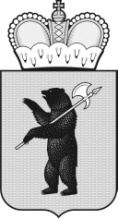 ЦЕНТРАЛЬНАЯ ТЕРРИТОРИАЛЬНАЯ ИЗБИРАТЕЛЬНАЯКОМИССИЯ ГОРОДА ПЕРЕСЛАВЛЯ-ЗАЛЕССКОГОР Е Ш Е Н И Е21 июня 2023 года                                                    				   № 36/194г. Переславль-ЗалесскийЯрославской областиО разрешении кандидатам в депутаты Переславль-Залесской городской Думы открытие специальных  избирательных счетовна выборах 10 сентября 2023годаНа основании пункта 2 статьи 71 Закона Ярославской области от 2 июня 2003 года № 27-з ««О выборах в органы государственной власти Ярославской области и органы местного самоуправления муниципальных образований Ярославской области» и статьи 1 «Порядка открытия, ведения и закрытия специальных избирательных счетов для формирования избирательных фондов кандидатов, избирательных объединений при проведении выборов в органы местного самоуправления муниципальных образований Ярославской области»  утвержденного Постановлением Избирательной комиссии Ярославской области от 14.06.2023 № 67/477-7 Центральная территориальная избирательная комиссия города Переславля-Залесского решила:1. Разрешить кандидатам в депутаты Переславль-Залесской городской Думы открыть специальные избирательные счета для формирования избирательного фонда в ПАО «Сбербанк России» Доп.офис №17/0238, расположенного по адресу: Ярославская обл., г.Переславль-Залесский, пер.Кривоколенный, д.6.2. Разместить настоящее решение на официальном сайте органов местного самоуправления города Переславля-Залесского.2. Контроль за исполнением настоящего решения возложить на председателя Центральной территориальной избирательной комиссии города Переславля-Залесского Кошелева Олега Михайловича.Председатель Центральной территориальнойизбирательной комиссии 	города Переславля-Залесского						О.М. КошелевСекретарь Центральной территориальнойизбирательной комиссиигорода Переславля-Залесского						Ю.Э. Суворова